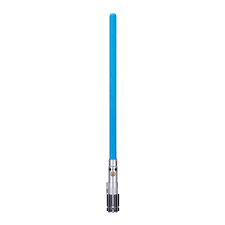 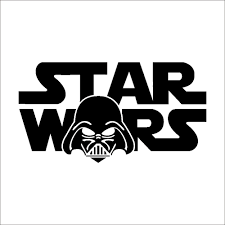 Luke Sky Walker has 63 pod racers in his garage. In a race he wins 35 more pod racers. How many does he have altogether?A storm trooper is guarding 84 Jedi prisoners. When he isn’t looking, 32 of them break free and run away. How many Jedi are there now? 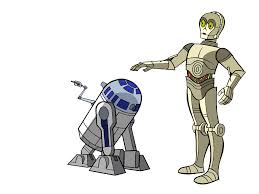 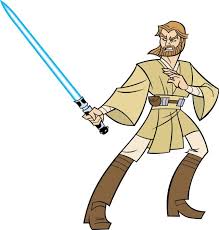 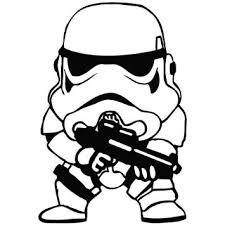 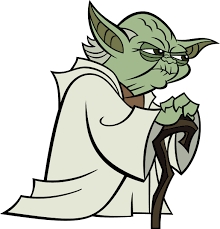 79 candles are lit in the Jedi Temple. Yoda blows 33 of them out. How many candles are left lit in the temple now?Anakin Skywalker has 48 blue lightsabers, 12 yellow lightsabers and 44 green lightsabers. How many lightsabers does he have altogether? ReadUnderlineChooseSolveAnswerCheckReadUnderlineChooseSolveAnswerCheckReadUnderlineChooseSolveAnswerCheckReadUnderlineChooseSolveAnswerCheck